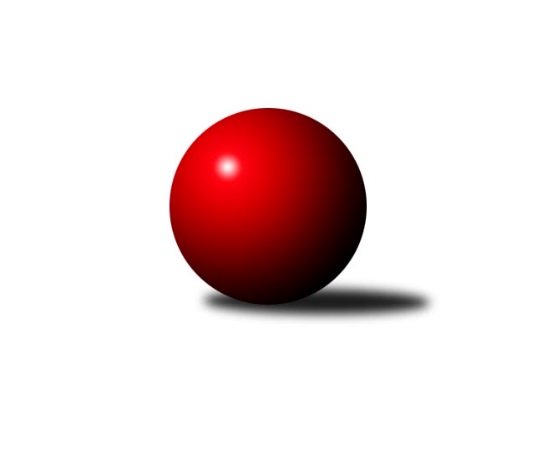 Č.12Ročník 2022/2023	11.2.2023Nejlepšího výkonu v tomto kole: 3259 dosáhlo družstvo: TJ Centropen Dačice2. KLZ B 2022/2023Výsledky 12. kolaSouhrnný přehled výsledků:HKK Olomouc	- SK Baník Ratiškovice	1:7	3052:3163	7.5:16.5	11.2.TJ Centropen Dačice	- TJ Sokol Husovice	7:1	3259:3099	14.5:9.5	11.2.KK Zábřeh	- KK Šumperk	5:3	3016:2943	12.5:11.5	11.2.Tabulka družstev:	1.	SK Baník Ratiškovice	12	9	1	2	68.5 : 27.5 	175.0 : 113.0 	 3218	19	2.	TJ Centropen Dačice	12	9	1	2	66.0 : 30.0 	170.0 : 118.0 	 3222	19	3.	KK Zábřeh	12	8	0	4	54.5 : 41.5 	151.5 : 136.5 	 3145	16	4.	HKK Olomouc	12	3	1	8	34.0 : 62.0 	122.0 : 166.0 	 3100	7	5.	TJ Sokol Husovice	12	2	2	8	33.0 : 63.0 	119.0 : 169.0 	 3087	6	6.	KK Šumperk	12	2	1	9	32.0 : 64.0 	126.5 : 161.5 	 2931	5Podrobné výsledky kola:	 HKK Olomouc	3052	1:7	3163	SK Baník Ratiškovice	Kateřina Kloudová	131 	 116 	 120 	123	490 	 2:2 	 529 	 124	113 	 158	134	Monika Niklová	Zuzana Kolaříková	116 	 146 	 145 	123	530 	 1:3 	 516 	 120	117 	 148	131	Martina Koplíková	Jana Stehlíková	136 	 131 	 124 	107	498 	 2:2 	 486 	 99	106 	 145	136	Dana Brůčková	Denisa Hamplová	112 	 115 	 118 	115	460 	 0.5:3.5 	 531 	 112	143 	 134	142	Hana Beranová	Silvie Vaňková	121 	 137 	 123 	148	529 	 1:3 	 554 	 143	138 	 151	122	Kateřina Fryštacká	Jaroslava Havranová	136 	 142 	 149 	118	545 	 1:3 	 547 	 148	148 	 122	129	Hana Stehlíkovározhodčí: Bohuslava FajdekováNejlepší výkon utkání: 554 - Kateřina Fryštacká	 TJ Centropen Dačice	3259	7:1	3099	TJ Sokol Husovice	Petra Mertlová	137 	 134 	 126 	150	547 	 2:2 	 527 	 126	146 	 134	121	Blanka Sedláková	Jindra Kovářová	142 	 127 	 142 	104	515 	 3:1 	 525 	 140	111 	 137	137	Markéta Gabrhelová	Tereza Křížová	140 	 129 	 125 	142	536 	 2:2 	 526 	 129	132 	 141	124	Eva Putnová	Kristýna Macků	132 	 155 	 136 	145	568 	 4:0 	 435 	 115	103 	 113	104	Martina Hájková	Pavlína Karešová	123 	 121 	 131 	155	530 	 2:2 	 527 	 135	123 	 126	143	Lenka Kričinská	Klára Křížová	141 	 133 	 158 	131	563 	 1.5:2.5 	 559 	 142	133 	 147	137	Lenka Hanušovározhodčí: Václav ZajícNejlepší výkon utkání: 568 - Kristýna Macků	 KK Zábřeh	3016	5:3	2943	KK Šumperk	Dana Wiedermannová	107 	 126 	 110 	123	466 	 0.5:3.5 	 487 	 120	126 	 114	127	Soňa Ženčáková	Kamila Chládková	113 	 124 	 120 	130	487 	 4:0 	 402 	 84	111 	 98	109	Brigitte Marková	Jitka Killarová	135 	 150 	 132 	144	561 	 3:1 	 531 	 119	124 	 159	129	Olga Sedlářová	Lenka Horňáková	129 	 132 	 120 	133	514 	 1:3 	 521 	 132	136 	 116	137	Kateřina Zapletalová	Olga Ollingerová	121 	 143 	 117 	113	494 	 3:1 	 449 	 126	129 	 87	107	Pavlína Gerešová	Marcela Balvínová	138 	 128 	 126 	102	494 	 1:3 	 553 	 140	126 	 157	130	Adéla Příhodovározhodčí: Soňa KeprtováNejlepší výkon utkání: 561 - Jitka KillarováPořadí jednotlivců:	jméno hráče	družstvo	celkem	plné	dorážka	chyby	poměr kuž.	Maximum	1.	Petra Mertlová 	TJ Centropen Dačice	564.77	372.7	192.1	5.1	5/6	(624)	2.	Veronika Brtníková 	TJ Centropen Dačice	560.22	367.3	193.0	3.6	6/6	(606)	3.	Monika Niklová 	SK Baník Ratiškovice	556.47	367.2	189.3	6.0	6/6	(601)	4.	Jitka Killarová 	KK Zábřeh	556.08	367.3	188.7	4.5	5/6	(595)	5.	Klára Křížová 	TJ Centropen Dačice	555.67	368.1	187.6	3.1	6/6	(582)	6.	Silvie Vaňková 	HKK Olomouc	555.20	368.5	186.7	5.1	6/6	(602)	7.	Růžena Smrčková 	KK Šumperk	551.97	369.4	182.6	2.7	6/6	(608)	8.	Tereza Křížová 	TJ Centropen Dačice	549.67	363.0	186.7	5.9	4/6	(573)	9.	Hana Stehlíková 	SK Baník Ratiškovice	547.00	362.4	184.6	3.3	6/6	(576)	10.	Lenka Složilová 	HKK Olomouc	546.78	367.1	179.7	2.7	6/6	(581)	11.	Hana Beranová 	SK Baník Ratiškovice	544.53	370.3	174.3	5.8	6/6	(582)	12.	Lenka Horňáková 	KK Zábřeh	544.38	369.0	175.3	3.4	5/6	(581)	13.	Kateřina Fryštacká 	SK Baník Ratiškovice	542.93	359.0	183.9	2.7	5/6	(584)	14.	Romana Švubová 	KK Zábřeh	539.20	361.2	178.0	4.6	5/6	(578)	15.	Kateřina Zapletalová 	KK Šumperk	535.30	356.8	178.6	5.2	5/6	(582)	16.	Pavlína Karešová 	TJ Centropen Dačice	534.25	365.0	169.3	5.5	4/6	(565)	17.	Markéta Gabrhelová 	TJ Sokol Husovice	532.20	356.6	175.6	4.5	6/6	(582)	18.	Lenka Kričinská 	TJ Sokol Husovice	528.80	352.6	176.2	5.7	6/6	(554)	19.	Lenka Hanušová 	TJ Sokol Husovice	528.08	367.8	160.3	7.4	6/6	(561)	20.	Lenka Kubová 	KK Zábřeh	525.31	356.8	168.5	6.5	6/6	(576)	21.	Martina Koplíková 	SK Baník Ratiškovice	520.96	357.6	163.4	8.0	6/6	(558)	22.	Dana Brůčková 	SK Baník Ratiškovice	519.67	353.5	166.1	9.8	5/6	(566)	23.	Gabriela Filakovská 	TJ Centropen Dačice	518.00	357.9	160.1	6.0	4/6	(553)	24.	Marcela Říhová 	HKK Olomouc	515.71	360.0	155.7	9.7	4/6	(531)	25.	Adéla Příhodová 	KK Šumperk	514.97	349.9	165.0	11.2	5/6	(566)	26.	Blanka Sedláková 	TJ Sokol Husovice	514.67	358.7	156.0	10.0	6/6	(564)	27.	Hana Jáňová 	KK Šumperk	513.80	351.5	162.4	8.0	4/6	(595)	28.	Eva Putnová 	TJ Sokol Husovice	513.61	355.7	157.9	10.1	6/6	(539)	29.	Kamila Chládková 	KK Zábřeh	511.45	354.7	156.8	8.0	4/6	(529)	30.	Marcela Balvínová 	KK Zábřeh	510.80	355.8	155.0	11.4	5/6	(567)	31.	Kateřina Kloudová 	HKK Olomouc	504.85	351.3	153.6	9.0	4/6	(543)	32.	Zuzana Kolaříková 	HKK Olomouc	504.25	355.1	149.2	8.3	4/6	(530)	33.	Pavlína Gerešová 	KK Šumperk	501.87	346.7	155.2	10.5	6/6	(529)	34.	Denisa Hamplová 	HKK Olomouc	500.66	352.7	147.9	11.1	5/6	(544)	35.	Soňa Ženčáková 	KK Šumperk	499.71	342.5	157.2	9.1	4/6	(556)	36.	Jindra Kovářová 	TJ Centropen Dačice	497.00	343.2	153.8	7.0	5/6	(515)	37.	Jana Stehlíková 	HKK Olomouc	494.20	335.2	159.1	10.1	5/6	(541)	38.	Olga Ollingerová 	KK Zábřeh	491.46	343.4	148.0	9.6	4/6	(515)	39.	Markéta Mikáčová 	TJ Sokol Husovice	480.60	344.8	135.9	13.3	4/6	(521)	40.	Ivana Volná 	HKK Olomouc	475.42	344.2	131.3	15.2	4/6	(510)	41.	Brigitte Marková 	KK Šumperk	421.83	308.7	113.2	19.5	6/6	(480)		Jaroslava Havranová 	HKK Olomouc	545.00	349.0	196.0	3.0	1/6	(545)		Kateřina Petková 	KK Šumperk	538.50	370.0	168.5	6.5	1/6	(579)		Kristýna Macků 	TJ Centropen Dačice	526.00	353.0	173.0	8.0	2/6	(568)		Iveta Kabelková 	TJ Centropen Dačice	521.00	367.0	154.0	6.0	1/6	(521)		Michaela Říhová 	SK Baník Ratiškovice	516.00	363.0	153.0	8.0	1/6	(516)		Dana Wiedermannová 	KK Zábřeh	508.83	359.8	149.0	10.3	3/6	(538)		Jana Mačudová 	SK Baník Ratiškovice	503.00	340.5	162.5	6.5	2/6	(545)		Olga Sedlářová 	KK Šumperk	501.50	345.0	156.5	11.5	2/6	(531)		Lucie Vojteková 	KK Šumperk	499.00	353.0	146.0	16.0	2/6	(516)		Eva Fabešová 	TJ Centropen Dačice	497.00	351.5	145.5	7.5	2/6	(504)		Alena Kopecká 	HKK Olomouc	480.00	312.0	168.0	4.0	1/6	(480)		Veronika Dufková 	TJ Sokol Husovice	477.67	331.0	146.7	11.8	2/6	(502)		Taťána Tomanová 	SK Baník Ratiškovice	472.00	335.5	136.5	10.0	2/6	(488)		Jarmila Bábíčková 	SK Baník Ratiškovice	471.00	330.0	141.0	16.0	1/6	(471)		Hana Mišková 	TJ Sokol Husovice	449.00	327.0	122.0	18.0	1/6	(449)		Martina Hájková 	TJ Sokol Husovice	435.00	313.0	122.0	25.0	1/6	(435)		Anna Vašíčková 	KK Šumperk	407.00	282.0	125.0	20.0	1/6	(407)		Marcela Příhodová 	KK Šumperk	354.00	274.0	80.0	31.0	1/6	(354)Sportovně technické informace:Starty náhradníků:registrační číslo	jméno a příjmení 	datum startu 	družstvo	číslo startu25360	Kristýna Macků	11.02.2023	TJ Centropen Dačice	1x
Hráči dopsaní na soupisku:registrační číslo	jméno a příjmení 	datum startu 	družstvo	7754	Jaroslava Havranová	11.02.2023	HKK Olomouc	8675	Eva Putnová	11.02.2023	TJ Sokol Husovice	6712	Martina Hájková	11.02.2023	TJ Sokol Husovice	Program dalšího kola:13. kolo18.2.2023	so	9:30	KK Šumperk - TJ Centropen Dačice	18.2.2023	so	10:00	SK Baník Ratiškovice - KK Zábřeh	18.2.2023	so	14:30	TJ Sokol Husovice - HKK Olomouc	Nejlepší šestka kola - absolutněNejlepší šestka kola - absolutněNejlepší šestka kola - absolutněNejlepší šestka kola - absolutněNejlepší šestka kola - dle průměru kuželenNejlepší šestka kola - dle průměru kuželenNejlepší šestka kola - dle průměru kuželenNejlepší šestka kola - dle průměru kuželenNejlepší šestka kola - dle průměru kuželenPočetJménoNázev týmuVýkonPočetJménoNázev týmuPrůměr (%)Výkon1xKristýna MackůDačice5687xJitka KillarováZábřeh A108.765614xKlára KřížováDačice5633xKateřina FryštackáRatiškovice108.265547xJitka KillarováZábřeh A5611xAdéla PříhodováŠumperk107.215531xLenka HanušováHusovice5595xHana StehlíkováRatiškovice106.895472xKateřina FryštackáRatiškovice5541xKristýna MackůDačice106.845681xAdéla PříhodováŠumperk5531xJaroslava HavranováHKK Olomouc106.5545